Akademie J. A. Komenského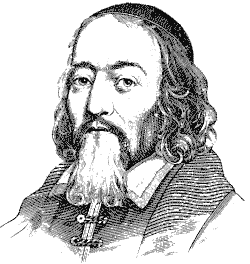 Partyzánská 7, 792 01 BRUNTÁLTel.: +420 603 856 077
E-mail: akademiebruntal@seznam.czWeb: www.akademiebruntal.czPŘIHLÁŠKA KE STUDIUV JAZYKOVÉM KURZUUchazeč (jméno, příjmení, titul)Uchazeč (jméno, příjmení, titul)Nejvyšší ukončené vzděláníNejvyšší ukončené vzděláníAdresaAdresaTelefonEmailZávazně se přihlašuji ke studiu jazyka                             anglického            německého           španělskéhoZávazně se přihlašuji ke studiu jazyka                             anglického            německého           španělskéhoÚroveň                             začátečník             mírně pokročilý             středně pokročilý             pokročilýÚroveň                             začátečník             mírně pokročilý             středně pokročilý             pokročilýSouhlasím se shromažďováním, uchováním a zpracováním mých osobních údajů ve smyslu zákona č. 101/2000 Sb., o ochraně osobních údajů, ve znění pozdějších předpisů, a v souladu s nařízením Evropského parlamentu a Rady (EU) č. 2016/679 o ochraně fyzických osob v souvislosti se zpracováním osobních údajů a o volném pohybu těchto údajů. Osobní údaje budou použity pouze za účelem nutnosti komunikace s účastníkem kurzu po dobu trvání kurzu. Mám právo souhlas kdykoliv odvolat.Souhlasím se shromažďováním, uchováním a zpracováním mých osobních údajů ve smyslu zákona č. 101/2000 Sb., o ochraně osobních údajů, ve znění pozdějších předpisů, a v souladu s nařízením Evropského parlamentu a Rady (EU) č. 2016/679 o ochraně fyzických osob v souvislosti se zpracováním osobních údajů a o volném pohybu těchto údajů. Osobní údaje budou použity pouze za účelem nutnosti komunikace s účastníkem kurzu po dobu trvání kurzu. Mám právo souhlas kdykoliv odvolat.DatumPodpis uchazečeVyplní Akademie J. A. KomenskéhoVyplní Akademie J. A. KomenskéhoVyplní Akademie J. A. KomenskéhoK úhradě (Kč)Zaplaceno dnePodpis pracovníka